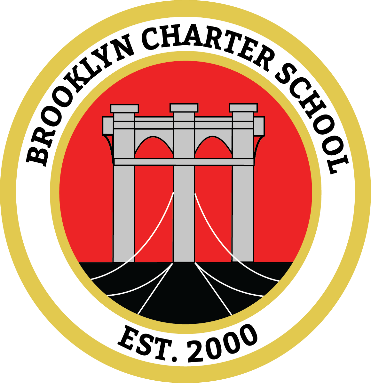 The Brooklyn Charter School545 Willoughby AvenueBrooklyn, NY 11206Phone Number: 718-302-2085Fax Number: 718-302-2426SCHOOL SAFETY PLAN 2023-2024Table of ContentsGeneral Considerations and Planning Guidelines				Page 3District-wide School Safety TeamDistrict-wide School Safety Plan Review and Public			Page 3CommentRisk Reduction/Prevention and Intervention Component		            Page 3Prevention/Intervention StrategiesTraining, Drills and Exercises						Page 4Implementation of School Security					            Page 4Vital Educational Agency Information					Page 4Early Detection of Potentially Violent Behaviors				Page 4Hazard Identification							Page 5Response-Notification and Activation					Page 5Situational Responses/Multi-Hazard Response				Page 6Responses to Acts of Violence: Implied or Direct Threats		            Page 6Acts of Violence								Page 7Response Protocols							Page 7Procedures for Obtaining Emergency Assistance from Local		Page 7GovernmentProcedures for Obtaining Advice and Assistance from Local		Page 7Government OfficialsDistrict Resources Available for Use in an Emergency			Page 7Procedures to Coordinate the Use of School District Resources		Page 8And Manpower during an Emergency				Protective Action Options							Page 8Recovery-District Support for Buildings					Page 9Disaster Mental Health Services						Page 9Staff Trainings								Page 9Modifications								Page 10Zoom Meeting Notification						Page 11General Considerations and Planning Guidelines/Building Response TeamThe Brooklyn Charter School’s Building Response Team was appointed by the Brooklyn Charter School board which was appointed by New York City Department of Education (NYCDOE), the school’s authorizer.  A meeting was held for public comment on May 31, 2023 at BCS and the BCS Board of Trustees approved the draft on August 29, 2023.The Brooklyn Charter School’s Building Response Team consists of the following members:Joanne Hunt, Principal	  Roger Redhead, Dean of Students Robert Morales, Director of OperationsAnna Toma, Academic DirectorShannon Cullen, School Social WorkerRozzano Polson, Assistant TeacherSchool Safety Officer (To be determined at the beginning of the school year)I. Risk Reduction/Prevention and Intervention Components – Prevention/Intervention -StrategiesAdvisory groups are supervised by our Director of Operations in collaboration with the Dean of Students.  These groups will be established in class on a weekly basis and as needed according to the need of the students in a group setting or one-on-one basis with a social worker.  These groups will address bullying, violence, conflict resolution and mediation, emotional intelligence, and social emotional learning to name a couple.Training, Drills, ExercisesA. Fire drills will be executed as follows:1. The first fire drill will be executed no later than the end of the third full week of school.2. Fire drills will then be executed on a monthly basis with a minimum of eight (8) fire drills in total completed by the end of the school year.3.  Fire drill log including the date of the fire drill, speed of completion, any issues observed by administrators or school staff, and administrative signatures (Principal and Assistant Principal). a. Precise evacuation site locations have been attached.  These locations have been established by the Building Response Team (BRT) of The Brooklyn Charter School.                  B. Lockdown drills will be executed as follows:1. The first lockdown drill will be executed no later than the end of the fifth full week of school.2. Lockdown drills will then be executed on a monthly basis with a minimum of four (4) drills in total completed by the end of the school year.3.  Lockdown drill log including the date of the drill, speed of completion, any issues observed by administrators or school staff, and administrative signatures (Principal or Director of Operations). a. Lockdown drills will be conducted in classroom without “hiding”/ “shelter-In” and all teachers and students will be provided an overview or demonstration of how to shelter or hide in the classroom. These locations have been established by the Building Response Team of Brooklyn Charter School. III.	Implementation of School SecurityThe Brooklyn Charter School utilizes a School Safety (To be determined). The building provides security which makes it mandatory for all visitors to sign in and out.  All visitors must also wear stickers with their name and destination printed neatly.  The Principal, Joanne Hunt, has the authority to grant or deny a visitor’s request to enter the school. Such decisions should be reasonable and consistent with the needs of the school, its safety, and its right of public to visit the school.Two-way radio will be used as an in-house tool between staff.The 79th Precinct is located at 263 Tompkins Avenue (718-636-6611).  The Brooklyn Charter School has the ability to communicate with exterior agencies prior to or after an emergency via:Land Line CommunicationFacsimileEmailEmergency Alert System   Cellular phoneVital Educational Agency InformationIn the case of an emergency, the Brooklyn Charter School would evacuate to three (3) possible sites.All 3 sites are all walking distance and there is no transportation needed. It is confirmed with the receiving building or school that the relocation site location can accommodate the students and staff. V.	Early Detection of Potentially Violent BehaviorsThe Brooklyn Charter School will provide trainings in early identification of warning signs in students, and early intervention with prevention strategies.Building Response will provide all teachers and school staff with violence prevention instruction and reminders of who to report any potentially violent warning signs and/or not limited to violent tendencies. VI.	Hazard Identification – In the event of any hazard threat to the students or staff they will be evacuated to the following:VII.	Response – Notification and Activation (Internal and External Communications)The building provides security which makes it mandatory for all visitors to sign in and out.  All visitors must also wear stickers with their name and destination printed neatly.  The Principal, Joanne Hunt, has the authority to grant or deny a visitor’s request to enter the school. Such decisions should be reasonable and consistent with the needs of the school, its safety, and its right of public to visit the school.Should a violent incident occur the school principal is responsible for activating 911. In the event of the principal’s absence, the Director of Operations, Robert Morales is the designated school official to activate 911.  Two-way radio will be used as an in-house tool between staff.The 79th Precinct is located at 263 Tompkins Avenue (718-636-6611).  The Brooklyn Charter School has the ability to communicate with exterior agencies prior to or after an emergency via:Land line communicationFacsimileEmailEmergency Alert System   Cellular phoneIn the event of a hazardous or emergency situation, parents will be notified by the school’s autodialing (school reach.org) system.  In the event that the system is inoperable, The Building Response Team (BRT) and designates will reach out to parents and keep staff updated.  The Building Response Team (BRT) maintains an accurate hard copy and electronic share documents of all student parent contacts.  All parent contacts remain on file: home phone number, work phone number, wireless phone contact, emergency back-up phone number, addresses, and medical issues.  The School Building Response Team (BRT) is equipped with cellular phones that will enable immediate parent contact.VIII. Situational ResponsesMulti-Hazard Response to the following examples at The Brooklyn Charter School:Threats of violence - inform principal, alert building security, contact 79th precinct.Hostage/kidnapping - inform principal, alert building security, contact 79th precinct.Natural/weather related – Pre-warning from Principal or Assistant Principal, as well as updates to school staff and students.Civil disturbance - inform Principal, alert building security, contact 79th precinct.School bus accident – Principal will be advised; Assistant Principal will support.Gas leak - inform Principal, alert building security, evacuate school building, contact 911, contact building maintenance.Intruder - inform principal, alert building security, lock-down building procedure, contact 79th precinct.Explosive/bomb threats - inform principal, alert building security, evacuate school building, contact 79th precinct.Hazardous material - inform Principal, alert building security, contact 911contact building maintenance.Biological – inform Principal, alert building security, contact 911, and contact the Department of Health if necessary.Epidemic - inform principal, alert building security, contact 911, and contact the Department of Health if necessary.Responses to Acts of Violence: Implied or Direct ThreatsThreats of violence can come from students, teachers, other school personnel or visitors.  In the event of an implied or direct threat of violence, The Brooklyn Charter School will:Train staff specific staff in the de-escalation of and strategic techniques in diffusing any potential situations, and identification of early warning signs.Immediately notify Principal of any implied or direct threat of violence. Initiated the school lock-down proceduresThe Building Response Team (BRT) including the principal, Director of Operations, and a minimum of three (3) school staff members activated.Joanne Hunt, Principal	  Robert Morales, Director of OperationsRoger Redhead, Dean of StudentsAnna Toma, Academic DirectorShannon Cullen, School Social WorkerRozzano Polson, Assistant TeacherSchool Safety Officer (TBD)When necessary, the 79th precinct will be notified and assistance requested depending upon the situation. Acts of ViolenceActs of violence by students, teachers, other school personnel and visitors will have an immediate response by The Brooklyn Charter School Principal and Assistant Principal.The level of the threat will be determined by the Principal and/or Assistant Principal.Immediate areas of concern can be isolated or evacuated.School lock-down procedures initiated and School Safety Office will be notified along with the 79th precinct.Sheltering and early dismissal are also viable options that The Brooklyn Charter School may utilize.The Building Response Team (BRT) including the principal, assistant principal, and a minimum of three (3) school staff members activated.Joanne Hunt, Principal	  Roger Redhead, Dean of Students Robert Morales, Director of OperationsAnna Toma, Academic DirectorShannon Cullen, School Social WorkerRozzano Polson, Assistant TeacherSchool Safety OfficerResponse ProtocolsA. Protocol for emergencies in response to bomb threats, hostage-takings, intrusions and kidnapping will in place:1.  Immediately notified the Building Response Team (BRT) and Identified decision makers.2.  Initiate 911 systems.3. Procedure to notify parents-parent log book with primary and secondary phone contacts along with back-up phone numbers school’s autodialing (school reach.org) system.4. Notify parents by school auto dialing (schoolreach.org) system.XII.   Procedures for Obtaining Emergency Assistance from Local GovernmentThe Brooklyn Charter School will initiate 911(via local telephone or cellular phone) in the case of an emergency (police, fire, medical, etc.) where local government would have to be contacted.The Brooklyn Charter Building Response Team (BRT) activated where deemed appropriate by Joanne Hunt, Principal.      XIII.   Procedures for Obtaining Advice and Assistance from Local Government Officials Any procedural assistance, needed by any and all state agencies, will come directly from the New York City Department of Education (NYCDOE) Brooklyn Charter School authorizer.XIV. District Resources Available for Use in an EmergencyDistrict resources available for use in an Emergency: Medical supplies, blankets, food and water.Communication resources include cellular phones, two-way radios between all administrative personnel, one fax machine, multiple computers, and electronic phoning system to parents.XV.	Procedures to Coordinate the Use of School District Resources and Manpower during an EmergencyA. The Brooklyn Charter School will use local and official manpower during times of emergency.School safetyThe Brooklyn Charter School Building Response Team (BRT):Joanne Hunt, Principal	  Roger Redhead, Dean of StudentsRobert Morales, Director of OperationsAnna Toma, Academic DirectorShannon Cullen, School Social WorkerRozanno Polson, Assistant TeacherSchool Safety OfficerAll listed above will maintain regular and consistent contact with each other and are the decision makers in times of crises known as the Building Response Team (BRT).The Building Response Team (BRT) will initiate the General Response Protocol (GRP) in assigning staffing during an emergency.XVI. Protective Action OptionsProtective Action OptionsSchool ClosuresPrincipal informs all staff to view the media and observe for any listed school cancellations due to emergency.Parents have been forewarned to view all media outlets to know if a school cancellation has been initiated.Parents will be notified by school’s autodialing (school reach.org) system.Early DismissalPrincipal is the Decision Maker and sets the plan for the Manager of Student Services or Director of Technology to contact student’s parents or guardians.Principal will also have Building Response Team (BRT) contact parents/guardians and advise them to watch/listen to media outlets to observe weather conditions which may warrant an early dismissal.The Building Response Team (BRT), Manager of Student Services or Director of Technology will contact the school bus company responsible for the transportation of students and prepare them for an early dismissal and arrangements for every student.Teachers will remain with students until all students are transported/dismissed to parents/guardians.The Building Response Team (BRT) contact local media and update if necessary.Parents/Guardians will also be given phone numbers to contact school staff for inquiries. EvacuationThe principal will determine the level of the threat and if necessary, contact the 79th precinct, School Bus Company, parents/guardians to inform them of where to pick up students, and media if necessary.The Building Response Team (BRT) will clear all routes that students and school staff will use to secure a safe outlet.School staff will maintain an accurate account of all students and staff and forward to the Building Response Team (BRT).Staff personnel will remain with students until all students are dismissed to parents/guardians.Principal will have an Incident Command Center active for parents/guardians to make inquiries.Parents will also have phone numbers to contact school personnel.If early dismissal is required, the Principal will make that determination and forward that decision to School Safety, parents/guardians, and media if necessary.Shelter-InThe principal will determine the level of threat.If necessary, students and staff will be directed to P.S. 54, 195 Sanford Street, Brooklyn N.Y. 11203. The designee at the location site is Emma Pelaezvelazquez (Principal) 718-834-6752.	1.  In the event that the emergency has become to sever for the safety locations the Building Response Team will follow city, State, and/or Federal Officials.   An accurate count will be maintained by school staff and forwarded to the Building Response Team (BRT).The Building Response Team (BRT) will also have a minimum of two (2) medical kits.The Building Response Team (BRT) will be available to answer any questions for parents/guardians or other parties.Staff personnel will remain with students until all are signed out directly to parent/guardian. Recovery – District Support for BuildingsIn the event of a disaster or major emergency, the Brooklyn Charter School would make available to the Building Response Team (BRT):Mental Health services in house by referral, i.e., Woodhull mental Health Facility/Staff.Outsource referrals for mental health related to post traumatic stress, i.e., Disaster Mental Health ServicesIn the event of a disaster or emergency, the Brooklyn Charter School staff would utilize the services provided by The Family Center 718- 230- 1379 Interfaith Medical Center Outpatient Center 718-613-7251Brooklyn Center for Psychotherapy 718-622-2000Staff TrainingsA. All members of the BRT (Building Response Team) will be trained in basic life support, CPR, and Defibrillator Training every two years.B. All members of the BRT (Building Response Team) will receive a refresher course yearly on basic first aid, CPR, and Defibrillator Training.ModificationsSchools must continue to conduct eight (8) mandatory fire evacuation drills and four (4) mandatory lockdown drills throughout the school year.  When planning drills, consideration will be given to how drill procedures are modified to minimize risk of spreading infection.   Conducting drills is an important part of keeping staff and students safe in an emergency, however, steps will be taken to minimize the risk of spreading infection while conducting drills.  Students will be instructed that if it were an actual emergency that required evacuation or lockdown, the most imminent concern is to get to safety; maintaining social distancing in an actual emergency that requires evacuation or lockdown may not be possible and should not be their first priority. Modifications to evacuation drill protocols may include, but are not limited to:Conducting drills on a “staggered” schedule, where classrooms evacuate separately rather than all at once, and appropriate distance is kept between students to the evacuation site.  Staggering classrooms, minimizes contact of students in hallways, stairwells, and at the evacuation site.  The drill will be conducted with all students in the building on that school day.  All students regardless of model, will receive proper instruction in emergency procedures, and participate in drills while they are in attendance in-person. Identify areas outside of the building in advance that will allow for social distancing while verifying that students and staff will not impede emergency responders.  Identify, in advance, who will be holding the door to get out of the building, therefore reducing the amount off people touching the door hardware when leaving the building.  Personnel that will be conducting this task will be assigned to hold the door until confirmation that everyone has evacuated the building. As written in the established protocols, staff should bring all necessary items as well as extra face coverings and hand sanitizer. Modification to Lockdown Drills may include, but are not limited to: Conduct lockdown drill in classroom setting while maintaining social distancing and using masks. Conducting lockdown drills on a “staggered” schedule with smaller numbers of students present to maintain social distancing, however all students will receive instruction on emergency procedures and participate in drills while they are in attendance in-person. Conduct lockdown drill in classroom without hiding or sheltering but provide an overview of how to shelter/hide in the classroom. Face coverings will be provided when necessary. Zoom Meeting Protection1. PASSWORD PROTECT YOUR MEETINGSThe simplest way to prevent unwanted attendees and hijacking is to set a password for your meeting. Passwords can be set at the individual meeting, user, group, or account level for all sessions. In order to do so, first sign in with your account at the Zoom web portal. If you want to set up a password at the individual meeting level, head straight over to the "Settings" tab and enable "Require a password when scheduling new meetings", which will ensure a password will be generated when a meeting is scheduled. All participants require the password to join the meeting. Subscription holders can also choose to go into "Group Management" to require that everyone follows the same password practices. 2. AUTHENTICATE USERSWhen creating a new event, you should choose to only allow signed-in users to participate. 3. BE ON TIMEDo not allow others to join a meeting before you (as the host). You can enforce this setting, for a group under "Account Settings." 4. LOCK DOWN YOUR MEETINGOnce a session has begun, head over to the "Manage Participants" tab, click "More," and choose to "lock" your meeting as soon as every expected participant has arrived. This will prevent others from joining even if meeting IDs or access details have been leaked. 5. TURN OFF PARTICIPANT SCREEN SHARINGNo-one wants to see pornographic material shared by a Zoom bomber, and so disabling the ability for meeting attendees to share their screens is worthwhile. This option can be accessed from the new "Security" tab in active sessions. 6. USE A RANDOMLY-GENERATED IDYou should not use your personal meeting ID, if possible, as this could pave the way for pranksters or attackers that know it to disrupt online sessions. Instead, choose a randomly generated ID for meetings when creating a new event. In addition, you should not share your personal ID publicly. 7. USE WAITING ROOMSThe Waiting Room feature is a way to screen participants before they are allowed to enter a meeting. While legitimately useful for purposes including interviews or virtual office hours, this also gives hosts greater control over session security.8. AVOID FILE SHARINGBe careful with the file-sharing feature of meetings, especially if users that you don't recognize are sending content across, as it may be malicious. Instead, share material using a trusted service such as Box or Google Drive. At the time of writing, Zoom has disabled this feature anyway due to a "potential security vulnerability."9. REMOVE NUISANCE ATTENDEESIf you find that someone is disrupting a meeting, you can kick them out under the "Participants" tab. Hover over the name, click "More," and remove them. You can also make sure they cannot rejoin by disabling "Allow Removed Participants to Rejoin" under the "Settings: Meetings - Basic" tab.DestinationRelocationDesignee at Relocation SiteCapacityGrades# of PeoplePrimary(P.S.54-Brooklyn) 195 Sanford Street Brooklyn N.Y 11205PELAEZVELAZQUEZ, Emma (Principal)(718)834-67521,328Students.K,1,2,3,4,5 210Secondary(P.S. 297-Brooklyn) 700 Park Avenue, Brooklyn N.Y. 11206BROWN, James (Principal)(718) 388-45811,228Students.K,1,2,3,4,5210Out of Area(P.S. 147-Brooklyn) 325 Bushwick Avenue, Brooklyn NY 11206 NOYOLA, Sandra (Principal)(718) 497-03261,853Students.K,1,2,3,4,5210DestinationRelocationDesignee at Relocation SiteCapacityGrades# of PeoplePrimary(P.S.54-Brooklyn) 195 Sanford Street Brooklyn N.Y 11205PELAEZVELAZQUEZ, Emma (Principal)(718)834-67521,328Students.K,1,2,3,4,5 210Secondary(P.S. 297-Brooklyn) 700 Park Avenue, Brooklyn N.Y. 11206BROWN, James (Principal)(718) 388-45811,228Students.K,1,2,3,4,5210Out of Area(P.S.147-Brooklyn) 325 Bushwick Avenue, Brooklyn NY 11206 NOYOLA, Sandra (Principal)(718) 497-03261,853Students.K,1,2,3,4,5210